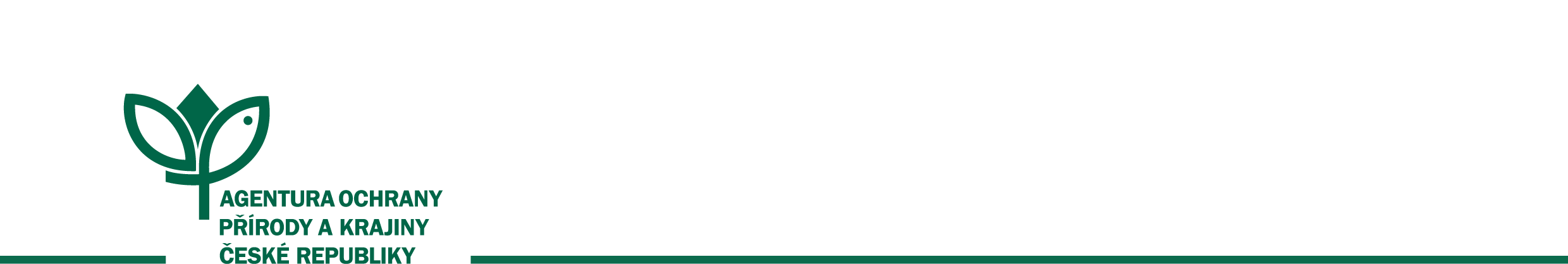 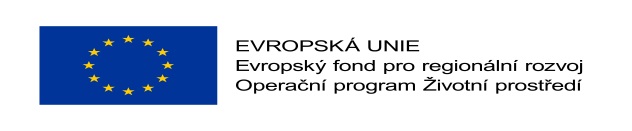                                                                        Číslo smlouvy: 14434/SOVV/17SMLOUVA O DÍLOuzavřená dle ustanovení § 2586 a násl. zák. č. 89/2012 Sb., občanského zákoníku, ve znění pozdějších předpisůDům přírody Lužických hor – PROJEKTSmluvní strany ObjednatelČeská republika - 	Agentura ochrany přírody a krajiny České republikySídlo: 						Kaplanova 1931/1, 148 00 Praha 11 - Chodov  Jednající:					RNDr. František Pelc, ředitelIČO: 						62933591 	Bankovní spojení: 			XXXXXXTelefon: 					XXXXXX			(dále jen „objednatel”)ZhotovitelIng. Václav JáraSídlo:						Legií 1954, 407 47 Varnsdorf	Adresa provozovny: 		Husova 2075, 407 47 VarnsdorfIČO:						86726889DIČ:						CZ8103222391Bankovní spojení: 			XXXXXzapsaný v živnostenském rejstříku vedeným Městským úřadem ve Varnsdorfu,sp.zn. ŽÚ 2678/2016Telefon: 					XXXXX(dále jen „zhotovitel”) Předmět smlouvy Předmětem plnění je aktualizace, doplnění projektové dokumentace vč. související inženýrské činnosti pro akci „Návštěvnické středisko CHKO Lužické hory Dům přírody Lužických hor“ z původní dokumentace a záměru „Infobod a naučná stezka LUŽ“.Realizace Domu přírody Lužických hor bude spolufinancována z Evropského fondu pro regionální rozvoj. Budova musí dosahovat pasivního standardu dle přílohy č. 2 tak, aby objednatel splňoval kritérium Opatření výstavby a rekonstrukce návštěvnických středisek definované v rámci Operačního programu Životní prostředí, prioritní osa 4, specifický cíl 4.1.Rozsah plnění bude zahrnovat tyto části díla (výkonové fáze): aktualizace a doplnění vypracované projektové dokumentace hlavního stavebního objektu  z roku 2013 do pasivního standardu pro stavební povolení, aktualizace projektové dokumentace kořenové čistírny odpadních vod pro vodoprávní povolení včetně nezbytné inženýrské činnosti z aktualizace a doplnění vyplývající (obstarání stavebního a vodoprávního povolení) a přepracování položkového rozpočtu;b. vypracování dokumentace pro provedení stavby (bez interiéru, expozice vnitřní a vnější a bez naučné stezky) včetně položkového rozpočtu pro provedení stavby a pro výběr zhotovitele stavby včetně slepého rozpočtu;Specifikace úkonů pro jednotlivé výkonové fáze uvedené v bodě 2.3 smlouvy a odpovědnost zhotovitele jsou uvedeny v příloze č. 3 smlouvy. Zde je stanoveno i množství a rozsah předávané dokumentace.  Požadavky objednatele na stavbu jsou obsahem příloh č. 1, 2, 4 a 5.Zhotovitel rovněž poskytne veškeré odborné a související výkony, které vedou k naplnění záměru a účelu díla vymezeného touto smlouvou. Zhotovitel je povinen při plnění předmětu této smlouvy postupovat s odbornou péčí. Dílo bude zpracováno v souladu s platnou legislativou, s odsouhlasenými záměry a požadavky objednatele a s připomínkami a podmínkami příslušných institucí (včetně dotčených orgánů státní správy). Zhotovitel bere na vědomí, že Dílo bude podkladem pro zpracování žádosti do Operačního programu Životní prostředí, prioritní osa 4, specifický cíl 4.1. Objednatel si vyhrazuje právo upravit rozsah plnění, pokud nastane taková změna okolností, pro kterou nebude možno po objednateli spravedlivě požadovat, aby v plnění smlouvy pokračoval (zejm. nepřidělení potřebných finančních prostředků ze státního rozpočtu).  Veškeré práce budou provedeny v souladu s vyhláškou č. 169/2016 Sb. Součástí projektové dokumentace (dále jen „PD“) bude „Prohlášení zhotovitele PD“ následujícího znění: „Tímto garantuji, že zhotovená projektová a rozpočtová dokumentace je provedena ve stupni pro provedení stavby v souladu s vyhláškou č. 169/2016 Sb.“ – a podpis, razítko a aktuální datum.Objednatel je oprávněn kontrolovat provádění díla ve všech stupních jeho rozpracovanosti.Součástí rozpočtu a slepého rozpočtu budou také vedlejší a ostatní náklady dle § 8 vyhlášky č. 169/2016 Sb. Rozpočet a slepý rozpočet musí u jednotlivých položek obsahovat „popis odkazující na příslušnou grafickou nebo textovou část dokumentace tak, aby umožnil kontrolu celkové výměry“ dle § 7 odst. 1 vyhlášky č. 169/2016 Sb.Dokumentace, kterou má zhotovitel pro objednatele dle této smlouvy vypracovat, a veškerá další plnění, zejména autorský dozor, budou směřovat k tomu, aby byl dodržen finanční limit předpokládané ceny realizace stavby vč. zahradních úprav a likvidace odpadních vod 8 400 000,- Kč bez DPH. Tato částka se rozumí bez nákladů na projektovou dokumentaci, inženýrskou činnost, autorský dozor, interiérové vybavení a vnitřní a vnější expozici.  Zhotovitel je vázán pokyny a předanými podklady od objednatele. O předání a převzetí díla bude smluvními stranami sepsán zápis, a to i v případech, kdy budou plněny jednotlivé části díla odděleně. Objednatel uplatní připomínky písemně do 14 pracovních dnů od převzetí a případně stanoví termín pro odstranění nedodělků. Objednatelova kontrola se týká prověření, zda dílo nemá zřejmé vady a nedostatky. Objednatel však není povinen přezkoumávat výpočty nebo takové výpočty provádět, zkoumat technická řešení a ani za ně neručí. V případě skrytých vad nebo technických řešení, která jsou v rozporu s ČSN nebo jinými závaznými předpisy, se zhotovitel nezbavuje odpovědnosti za škody a plně za případnou škodu odpovídá.Objednatel je oprávněn nepřevzít dílo vykazující třeba i drobné vady či nedodělky, v takovém případě objednatel do zápisu uvede termín odstranění vad a nedodělků.Doba a místo plněníZhotovitel se zavazuje provést části díla dle článku 2.3 smlouvy a předat je bez vad a nedodělků objednateli ve lhůtě do: Zhotovitel je povinen zahájit provádění díla nejpozději do 5 dnů ode dne nabytí účinnosti této smlouvy.Pokud zhotovitel zhotoví dílo před dohodnutým termínem, zavazuje se objednatel, že převezme dílo i v dřívějším nabídnutém termínu, pokud bude bez vad a nedodělků.Cena a platební podmínky Cena za dílo je stanovena dohodou smluvních stran v souladu se zákonem a je dohodnuta jako cena maximální a nejvýše přípustná. Tato cena je platná po celou dobu trvání této smlouvy a může být změněna pouze, dojde-li v průběhu platnosti smlouvy ke změnám zákonných sazeb DPH.Za plnění podle této smlouvy zaplatí objednatel zhotoviteli cenu v následující výši:Cena bez DPH:	389.000,- KčDPH 21%:  		81.690- KčCena s DPH:		470.690,- KčPříkazník je plátcem DPH.Cena za jednotlivé části díla bude fakturována při jejich předání na adresu sídla objednatele formou daňových dokladů vystavených zhotovitelem ve dvojím originálním provedení. Nárok na zaplacení vzniká zhotoviteli provedením příslušných částí díla bez vad a nedodělků. Zhotovitel je povinen daňový doklad vystavit a doručit objednateli e-mailem nebo na adresu objednatele nejpozději do 10 pracovních dnů od předání příslušné části díla.Daňový doklad (faktura) bude obsahovat alespoň tyto základní náležitosti:označení daňového dokladu a jeho číslo,číslo smlouvy a den jejího uzavření,identifikace smluvních stran, předmět plnění,den odeslání dokladu a lhůta splatnosti,označení banky zhotovitele vč. identifikátoru a čísla účtu, na který má být úhrada provedena,fakturovanou částku,údaje o zápisu v obchodním resp. živnostenském rejstříku,podpis a razítko zástupce objednatele oprávněného jednat.Za dílo není možno vystavovat zálohový daňový doklad (fakturu). Daňový doklad vystavený zhotovitelem je splatný do 30 kalendářních dnů po jeho obdržení objednatelem. Objednatel může daňový doklad vrátit do data jeho splatnosti, pokud obsahuje nesprávné nebo neúplné náležitosti či údaje. Lhůta splatnosti počne běžet novým doručením daňového dokladu.Licenční ujednáníOchrana autorských práv se řídí platným zněním zákona č. 121/2000 Sb., autorského zákona (dále jen „autorský zákon“), zákona č. 89/2012 Sb., občanského zákoníku a veškerými mezinárodními dohodami o ochraně práv k duševnímu vlastnictví, které jsou součástí českého právního řádu.Zhotovitel tímto poskytuje objednateli výhradní oprávnění k výkonu práva dílo užít (licenci), a to všemi způsoby užití v maximální míře dovolené právními předpisy, v původní i změněné podobě, s teritoriálním omezením na katastrální území realizace projektu, na dobu trvání zhotovitelových majetkových autorských práv k dílu. Objednatel je zejména oprávněn užít dílo při zajištění zhotovitele stavby prostřednictvím veřejné zakázky a pro účely výstavby projektu. Objednatel je oprávněn k provádění změn a úprav díla v rozsahu nezbytném pro účely správních nebo jiných řízení vedených ohledně výstavby projektu. Objednatel může tuto licenci zcela nebo zčásti postoupit třetí osobě nebo poskytnout třetí osobě podlicenci, s čímž zhotovitel jakožto poskytovatel licence tímto vyslovuje svůj souhlas.Zhotovitel je povinen zdržet se výkonu práva, ke kterému je tato licence udělena. Objednatel není povinen poskytnutou licenci využít.Odměna zhotovitele za poskytnutí licence je součástí ceny díla.Odpovědnost zhotovitele za škoduZhotovitel odpovídá za veškerou škodu, kterou způsobí on sám nebo osoby, které použije k plnění předmětu smlouvy a které vzniknou následkem chybného zpracování díla.Zhotovitel je objednateli v souladu s touto smlouvou odpovědný za škodu způsobenou vadným vykonáním nebo opomenutím vykonat sjednané činnosti či poskytnout sjednané služby. Pro vyloučení pochybností strany uvádí, že tato odpovědnost se vztahuje i na chybné zpracování výkazu výměr, položkového rozpočtu, kalkulací.Zhotovitel je povinen mít po celou dobu provádění díla a po celou dobu trvání záruky platnou pojistnou smlouvu pokrývající veškerou odpovědnost zhotovitele za škodu či jinou újmu způsobenou třetím osobám, včetně objednatele, s minimálním celkovým limitem pojistného plnění ve výši 5 000 000 Kč. Kopii pojistné smlouvy nebo pojistného certifikátu osvědčující splnění povinnosti zhotovitele dle tohoto odstavce je zhotovitel povinen předložit objednateli kdykoliv na vyžádání.Při vzniku pojistné události zabezpečuje veškeré úkony vůči pojistiteli zhotovitel. Objednatel je povinen poskytnout zhotoviteli v souvislosti s pojistnou událostí součinnost. Odstoupení od smlouvyObjednatel je oprávněn od smlouvy odstoupit:Pokud objednatel neobdrží finanční prostředky na danou akci (stavbu či úpravu, pro kterou se vyhotovuje projektová dokumentace) nebo na realizaci díla podle této smlouvy;Pokud výstavbu projektu nebude možno realizovat, neboť stát ztratí vlastnické právo k nemovitým věcem, na kterých se má daná akce realizovat;Pokud zhotovitel poruší smlouvu podstatným způsobem;Z dalších důvodů stanovených zákonem.Zhotovitel je oprávněn od smlouvy odstoupit:Pokud objednatel poruší smlouvu podstatným způsobem;Z dalších důvodů stanovených zákonem.Odstoupení od smlouvy musí být učiněno písemně. Odstoupení je účinné dnem doručení písemného oznámení druhé smluvní straně.Odstoupení objednatele od smlouvy nevzniká zhotoviteli nárok na žádné zákonné ani smluvní sankce.V případě odstoupení od smlouvy objednatelem vyfakturuje zhotovitel objednateli skutečně vynaložené náklady ke dni zrušení smlouvy. Náklady budou prokázané zpracovanou částí díla.Odpovědnost za vady díla a zárukaZhotovitel odpovídá za vady, jež má dílo, resp. jeho části, v době předání objednateli, byť se vady projeví až později. Zhotovitel poskytuje na dílo záruku po dobu 4 let. Po tuto dobu je objednatel oprávněn uplatnit vady, které se na díle projeví.Objednatel je povinen případné vady písemně reklamovat u zhotovitele. V reklamaci musí být vady popsány a uvedeno, jak se projevují. Dále v reklamaci objednatel uvede, v jaké lhůtě požaduje odstranění vad.Objednatel je oprávněn požadovat odstranění vady opravou, poskytnutím náhradního plnění nebo slevu ze sjednané ceny. Výběr způsobu nápravy náleží objednateli.SankceV případě prodlení zhotovitele s dodáním díla či jeho jednotlivých částí či odstraněním vad díla je zhotovitel povinen zaplatit objednateli smluvní pokutu ve výši 0,1 % z ceny příslušné části díla bez DPH podle tabulky uvedené v čl. 4.2 smlouvy za každý den prodlení.V případě prodlení objednatele s placením vyúčtování je objednatel povinen zaplatit zhotoviteli úrok z prodlení z nezaplacené částky v zákonné výši.  Ustanoveními o smluvní pokutě není dotčen nárok oprávněné smluvní strany požadovat náhradu škody v plném rozsahu.Závěrečná ustanoveníPráva a povinnosti smluvních stran touto smlouvou výslovně neupravené se řídí zákonem č. 89/2012 Sb., občanským zákoníkem, v platném znění.Smluvní strany se dohodly, že tuto smlouvu je možno měnit a doplňovat pouze očíslovanými písemnými smluvními dodatky.Zhotovitel bere na vědomí, že tato smlouva může podléhat povinnosti jejího uveřejnění podle zákona č. 340/2015 Sb., o zvláštních podmínkách účinnosti některých smluv, uveřejňování těchto smluv a o registru smluv (zákon o registru smluv), zákona č. 134/2016 Sb., o zadávání veřejných zakázek, ve znění pozdějších předpisů a/nebo jejího zpřístupnění podle zákona č. 106/1999 Sb., o svobodném přístupu k informacím, ve znění pozdějších předpisů a tímto s uveřejněním či zpřístupněním podle výše uvedených právních předpisů souhlasí.Smlouva se vyhotovuje ve čtyřech stejnopisech, z nichž každý má platnost originálu. Tři stejnopisy obdrží objednatel, jeden stejnopis obdrží zhotovitel. Smluvní strany po přečtení této smlouvy prohlašují, že souhlasí s jejím obsahem, že tato smlouva byla sepsána na základě jejich pravé, svobodné a vážně míněné vůle, a že nebyla sjednána v tísni ani za nápadně nevýhodných podmínek.Smlouva nabývá platnosti dnem podpisu oprávněným zástupcem poslední smluvní strany. Smlouva nabývá účinnosti dnem přidělení finančních prostředků na realizaci díla ze strany Ministerstva životního prostředí ČR. Podléhá-li však tato smlouva povinnosti uveřejnění prostřednictvím registru smluv podle zákona o registru smluv, nenabude účinnosti dříve, než dnem jejího uveřejnění. Smluvní strany se budou vzájemně o nabytí účinnosti smlouvy neprodleně informovat. Nedílnou součástí této smlouvy jsou následující přílohy:Příloha č. 1 – Původní projektová dokumentace Informační bod a naučná stezka Luž, zpracovatel PS PROJEKT CZ s.r.o., hl. projektant Ing. Josef Dostál, 06/2011, aktualizace 2013 (v elektronické verzi na DVD);Příloha č. 2 – Předběžný výpočet Domu přírody Lužických hor, srpen 2017 (v elektronické verzi na DVD);Příloha č. 3 - Rozsah činnosti, odpovědnost zhotovitele a obsahové náležitosti plnění předmětu díla;Příloha č. 4 - Jednotný architektonický koncept – manuál pro navrhování návštěvnických středisek AOPK ČR, 2014 (v elektronické verzi na DVD).Příloha č. 5 – Interpretační plán Domu přírody Lužických hor, 2016 (v elektronické verzi na DVD).V ______________ dne ______________		V ______________ dne ______________Příloha č. 2.   Předběžný výpočet Domu přírody Lužických hor, srpen 2017 Definování parametrů budovy pro splnění podmínek OPŽP, PO 4, SC 4.1., kritérium opatření výstavba a rekonstrukce návštěvnických středisek.Nová budova návštěvnického střediska bude dosahovat pasivního standardu daného následující sadou hodnot energetických ukazatelů:  (v elektronické verzi na dvd).Příloha č.3   Rozsah ČINNOSTI, ODPOVĚDNOST ZHOTOVITELE a obsahové náležitosti plnění PŘEDMĚTU DÍLA a) Vypracování projektové dokumentace pro stavební a vodoprávní povolení včetně obstarání stavebního povolení a zpracování položkového rozpočtu	Zhotovitel v průběhu této fáze poskytne tyto služby a výkony: aktualizuje a doplní projekt díla, přikládaný k žádosti o vydání stavebního povolení při respektování výsledků, dosažených v předchozích fázích, a v rozsahu stanoveném legislativou a upřesněným touto smlouvou,zpracuje přiměřeně přesný propočet nákladů stavby a jejích částí,obstará doklady a vyjádření dotčených orgánů a dotčených právnických a fyzických osob potřebné pro vydání příslušného povolení, vypracuje žádost o vydání stavebního povolení za použití podkladů všech zúčastněných profesí, doplní a přizpůsobí projekt podle získaných dokladů a vyjádření, bude se účastnit stavebního řízení, obstará stavební povolení, zapracuje podmínky obdrženého stavebního povolení do projektu,připraví podklady pro případné odvolání,dokumentace pro stavební povolení a propočet budou objednateli předány ve 6 paré a ve 4 vyhotoveních v digitální podobě na CD. Potřebný počet paré k odsouhlasení příslušnými orgány státní správy zajistí na své náklady zhotovitel.b) Vypracování dokumentace pro provedení stavby včetně položkového rozpočtu pro provedení stavby a pro výběr zhotovitele stavby včetně slepého rozpočtu	Zhotovitel v průběhu této fáze poskytne tyto služby a výkony: propracuje projekt až do úrovně jednoznačně určující požadavky na kvalitu a charakteristické vlastnosti stavby umožňující vypracování poptávky případným dalším dodavatelům stavby; součástí této dokumentace jsou vždy i nezbytná výkresová znázornění detailů tvarových, konstrukčních, materiálových a dispozičních a podrobnosti o technologiích, jedná-li se o nestandardní řešení nebo není-li možné odkázat se na platné technické normy, a to s nutnými textovými vysvětlivkami a popisy, jinak platí, že je řešení technických a technologických detailů součástí výrobní nebo dílenské dokumentace, zhotovitel zhotoví dokumentaci dle příslušných ČSN v částech závazných i směrných. Odchylky musí být vždy písemně odsouhlaseny objednatelem. Nebude-li upřesněno jinak, bude veškerá projektová dokumentace stavby realizována v měřítku M 1 : 50, situace a detaily v příslušných měřítkách,Součástí této dokumentace je i zpracování Směrného harmonogramu realizačních prací,Součástí této dokumentace je i zpracování položkového rozpočtu, výkazu výměr /slepého položkového rozpočtu/. Nikde v rozpočtu (a to ani ve vedlejších a ostatních nákladech) nebudou uvedeny následující položky:autorský dozor projektanta,technický dozor investora,koordinátor bezpečnosti práce na staveništi včetně plánu BOZP,finanční rezerva,dokumentace pro provedení stavby a položkový rozpočet budou předány ve 4 paré a ve 4 vyhotoveních v digitální podobě na CD. Na elektronickém nosiči bude projektová dokumentace v DWG formátu. Položkový rozpočet akce, písemně odsouhlasený objednatelem, bude mít údaje množství zaokrouhlené na dvě desetinná místa,dokumentace /obsahově shodná s DPS/, která bude nazvána „Pro výběrové řízení“ a slepý položkový rozpočet v 4 paré a ve 4 vyhotoveních v digitální podobě na CD. Slepý položkový rozpočet ve formátu XLS proveden tak, aby ho bylo bylo možno doplnit o položkové údaje (ocenění). Dokumentace bude na elektronickém nosiči rozdělena objemově po 50 MB částech pro možnost vyvěšení na elektronickém tržišti.Část dílaTermín a1)	aktualizace a doplnění vypracované projektové dokumentace z roku 2013 pro stavební a vodoprávní povolení a přepracování položkového rozpočtu,2 měsíce od nabytí účinnosti smlouvya2) inženýrská činnost pro fázi a1)2 měsíce po schválení a1) b) vypracování dokumentace pro provedení stavby včetně položkového rozpočtu pro provedení stavby a pro výběr zhotovitele stavby včetně slepého rozpočtu1 měsíc od nabytí právní moci stavebního povoleníČást dílaCena bez DPHCena včetně DPHa1) vypracování projektové dokumentace pro stavební a vodoprávní povolení a položkového rozpočtu 225.000,-272.250,-a2) obstarání povolení15.000,-18.150,-b) vypracování dokumentace pro provedení stavby včetně položkového rozpočtu pro provedení stavby a pro výběr zhotovitele stavby včetně slepého rozpočtu149.000,-180.290,-Celkem389.000,-470.690,- ObjednatelZhotovitelRNDr. František Pelc                   Ing. Václav Jára ředitelprojektantSledovaný ukazatelpožadovaná hodnotaNeprůvzdušnost obálky budovy při tlakovém rozdílu 50 pan50 = 0,6/hPrůměrný součinitel prostupu teplauem ≤ 0,35 w/m2k, ale nejvýše uem, recMěrná potřeba tepla na vytápění ≤ 15 kwh/m2a